[MS-CSOMREST]: SharePoint Client Query OData ProtocolIntellectual Property Rights Notice for Open Specifications DocumentationTechnical Documentation. Microsoft publishes Open Specifications documentation (“this documentation”) for protocols, file formats, data portability, computer languages, and standards support. Additionally, overview documents cover inter-protocol relationships and interactions. Copyrights. This documentation is covered by Microsoft copyrights. Regardless of any other terms that are contained in the terms of use for the Microsoft website that hosts this documentation, you can make copies of it in order to develop implementations of the technologies that are described in this documentation and can distribute portions of it in your implementations that use these technologies or in your documentation as necessary to properly document the implementation. You can also distribute in your implementation, with or without modification, any schemas, IDLs, or code samples that are included in the documentation. This permission also applies to any documents that are referenced in the Open Specifications documentation. No Trade Secrets. Microsoft does not claim any trade secret rights in this documentation. Patents. Microsoft has patents that might cover your implementations of the technologies described in the Open Specifications documentation. Neither this notice nor Microsoft's delivery of this documentation grants any licenses under those patents or any other Microsoft patents. However, a given Open Specifications document might be covered by the Microsoft Open Specifications Promise or the Microsoft Community Promise. If you would prefer a written license, or if the technologies described in this documentation are not covered by the Open Specifications Promise or Community Promise, as applicable, patent licenses are available by contacting iplg@microsoft.com. License Programs. To see all of the protocols in scope under a specific license program and the associated patents, visit the Patent Map. Trademarks. The names of companies and products contained in this documentation might be covered by trademarks or similar intellectual property rights. This notice does not grant any licenses under those rights. For a list of Microsoft trademarks, visit www.microsoft.com/trademarks. Fictitious Names. The example companies, organizations, products, domain names, email addresses, logos, people, places, and events that are depicted in this documentation are fictitious. No association with any real company, organization, product, domain name, email address, logo, person, place, or event is intended or should be inferred.Reservation of Rights. All other rights are reserved, and this notice does not grant any rights other than as specifically described above, whether by implication, estoppel, or otherwise. Tools. The Open Specifications documentation does not require the use of Microsoft programming tools or programming environments in order for you to develop an implementation. If you have access to Microsoft programming tools and environments, you are free to take advantage of them. Certain Open Specifications documents are intended for use in conjunction with publicly available standards specifications and network programming art and, as such, assume that the reader either is familiar with the aforementioned material or has immediate access to it.Support. For questions and support, please contact dochelp@microsoft.com. Revision SummaryTable of Contents1	Introduction	51.1	Glossary	51.2	References	71.2.1	Normative References	71.2.2	Informative References	81.3	Overview	81.4	Relationship to Other Protocols	81.5	Prerequisites/Preconditions	91.6	Applicability Statement	91.7	Versioning and Capability Negotiation	91.8	Vendor-Extensible Fields	101.9	Standards Assignments	102	Messages	112.1	Transport	112.2	Message Syntax	112.2.1	Namespaces	112.2.2	Custom HTTP Methods	112.2.3	Custom HTTP Headers	112.2.4	Elements	112.2.5	Complex Types	112.2.5.1	CSOM Array	132.2.5.2	CSOM Dictionary	132.2.5.3	CSOM Null	132.2.5.4	CSOM Object	132.2.5.5	CSOM Value Object	142.2.5.6	CSOM Stream	142.2.5.7	CSOM Error	142.2.6	Simple Types	142.2.6.1	CSOM binary	172.2.6.2	CSOM Boolean	172.2.6.3	CSOM Byte	172.2.6.4	CSOM Char	172.2.6.5	CSOM DateTime	172.2.6.6	CSOM Decimal	172.2.6.7	CSOM Double	182.2.6.8	CSOM Enum	182.2.6.9	CSOM GUID	182.2.6.10	CSOM Int16	182.2.6.11	CSOM Int32	182.2.6.12	CSOM Int64	182.2.6.13	CSOM SByte	182.2.6.14	CSOM Single	192.2.6.15	CSOM String	192.2.6.16	CSOM TimeSpan	192.2.6.17	CSOM UInt16	192.2.6.18	CSOM UInt32	192.2.6.19	CSOM UInt64	192.2.7	Attributes	192.2.8	Groups	192.2.9	Attribute Groups	193	Protocol Details	203.1	Server Details	203.1.1	Abstract Data Model	203.1.2	Timers	213.1.3	Initialization	213.1.4	Higher-Layer Triggered Events	223.1.5	Message Processing Events and Sequencing Rules	223.1.5.1	ProcessRestQuery	223.1.5.1.1	Message	233.1.5.1.1.1	Request Body	233.1.5.1.1.2	Response Body	233.1.5.1.2	Elements	233.1.5.1.3	Complex Types	233.1.5.1.3.1	SP.KeyValue	233.1.5.1.3.2	SP.SimpleDataRow	243.1.5.1.3.3	SP.SimpleDataTable	243.1.5.1.4	Simple Types	243.1.5.1.5	Attributes	243.1.5.1.6	Attribute Groups	243.1.6	Timer Events	243.1.7	Other Local Events	244	Protocol Examples	254.1	Retrieve Book Information	274.2	Retrieve Books by a Specific Author	284.3	Update Book Information	294.4	Add a Book to a Catalog	294.5	Unsuccessfully Add a Book to a Catalog	304.6	Retrieve Book Sample Content	304.7	Update Book Sample Content	314.8	Check out a Book	315	Security	335.1	Security Considerations for Implementers	335.2	Index of Security Parameters	336	Appendix A: Full CSDL	347	Appendix B: Product Behavior	358	Change Tracking	369	Index	37IntroductionThe SharePoint Client Query OData Protocol allows a protocol client to use common web technologies to send Open Data protocol (OData) request to access data on a protocol server when the protocol server implements SharePoint Client Query Protocol. The OData requests to be executed are sent by a protocol client, and the OData responses are returned by a protocol server.Sections 1.5, 1.8, 1.9, 2, and 3 of this specification are normative. All other sections and examples in this specification are informative.GlossaryThis document uses the following terms:CSOM array: An ordered collection of values that can be used in an XML request or JSON response text. The values are identified by their position and their position is determined by a zero-based integer index.CSOM binary: An array of 8-bit, unsigned integers that can be used in an XML request or as a string in JSON response text.CSOM Boolean: A Boolean value that can be used in an XML request or JSON response text. A CSOM Boolean value is either "true" or "false".CSOM Byte: An 8-bit, unsigned integer value that represents the BYTE type, as described in [MS-DTYP]. The range of CSOM Byte values is 0-255 and it has different representations, depending on whether it is used in an XML request or JSON response text.CSOM Char: A Unicode character value that can be used in an XML request or as a string in JSON response text.CSOM DateTime: An Int64 value that represents the number of 100-nanosecond time intervals that have elapsed since 12:00:00, January 1, 0001. It can be used in an XML request or as a string in JSON response text. The value can represent time intervals through 23:59:59.9999999, December 31, 9999. It can also specify whether a local, UTC, or no time zone applies.CSOM dictionary: An object that contains an unordered collection of key/value pairs that can be used in an XML request or JSON response text. Each key in a CSOM dictionary has a unique name.CSOM Double: A 64-bit, double-precision, floating-point value, which is the DOUBLE type described in [MS-DTYP], that can be used in an XML request or as a number in JSON response text. The range of CSOM Double values is from "-1.79769313486232e308" to "1.79769313486232e308".CSOM GUID: A GUID, as described in [MS-DTYP], that can be used in an XML request or as a string in JSON response text.CSOM Int16: A 16-bit, signed integer value, which is the INT16 type described in [MS-DTYP], that can be used in an XML request or as a number in JSON response text. The range of CSOM Int16 values is from "-32768" to "32767".CSOM Int32: A 32-bit, signed integer value, which is the INT32 type described in [MS-DTYP], that can be used in an XML request or as a number in JSON response text. The range of CSOM Int32 values is from "-2147483648" to "2147483647".CSOM Int64: A 64-bit, signed integer value, which is the INT64 type described in [MS-DTYP], that can be used in an XML request or as a number in JSON response text. The range of CSOM Int64 values is from "-9223372036854775808" to "9223372036854775807".CSOM method: A procedure that is executed by a protocol server for a CSOM Object.CSOM Object: An object that contains a set of members, which are named values and methods. It has a Unicode string value, which is referred to as a CSOM type name, that identifies its type.CSOM Object type: A reference to a standard definition of methods, properties, and behavior for a logical object in the SharePoint Client-Side Object Model.CSOM property: A representation of a field of data that is stored for a type of CSOM Object.CSOM SByte: An 8-bit, signed integer value, which is the INT8 type described in [MS-DTYP], that can be used in an XML request or as a number in JSON response text. The range of CSOM SByte values is from "-128" to "127".CSOM Single: A 32-bit, single-precision, floating-point value, which is the FLOAT type described in [MS-DTYP], that can be used in an XML request or as a number in JSON response text. The range of CSOM Single values is from "-3.402823e38" to "3.402823e38".CSOM String: A representation of text as a series of Unicode characters. It can be used in an XML request or JSON response text.CSOM type name: A Unicode string that identifies the type of a CSOM Object.CSOM UInt16: A 16-bit, unsigned integer value, which is the UINT16 type described in [MS-DTYP], that can be used in an XML request or as a number in JSON response text. The range of CSOM UInt16 values is from "0" to "65535".CSOM UInt32: A 32-bit, unsigned integer value, which is the UINT32 type described in [MS-DTYP], that can be used in an XML request or as a number in JSON response text. The range of CSOM UInt32 values is from "0" to "4294967295".CSOM UInt64: A 64-bit, unsigned integer value, which is the UINT64 type described in [MS-DTYP], that can be used in an XML request or as a number in JSON response text. The range of CSOM UInt64 values is from "0" to "18446744073709551615".CSOM value object: An object that contains a set of named values, which are referred to as members. It has a Unicode string value, referred to as a CSOM type name, that identifies its type.CSOM value object type: A CSOM type that contains a set of named values, which are referred to as members. It has type information, which is identified by a Unicode string, and is associated with a specific identifier, which is a CSOM GUID.Hypertext Transfer Protocol (HTTP): An application-level protocol for distributed, collaborative, hypermedia information systems (text, graphic images, sound, video, and other multimedia files) on the World Wide Web.Hypertext Transfer Protocol Secure (HTTPS): An extension of HTTP that securely encrypts and decrypts web page requests. In some older protocols, "Hypertext Transfer Protocol over Secure Sockets Layer" is still used (Secure Sockets Layer has been deprecated). For more information, see [SSL3] and [RFC5246].JavaScript Object Notation (JSON): A text-based, data interchange format that is used to transmit structured data, typically in Asynchronous JavaScript + XML (AJAX) web applications, as described in [RFC7159]. The JSON format is based on the structure of ECMAScript (Jscript, JavaScript) objects.Open Data Protocol (OData): A web protocol for querying and updating data specified in the OData protocol.Request-URI: A URI in an HTTP request message, as described in [RFC2616].website: A group of related pages and data within a SharePoint site collection. The structure and content of a site is based on a site definition. Also referred to as SharePoint site and site.XML: The Extensible Markup Language, as described in [XML1.0].XML schema: A description of a type of XML document that is typically expressed in terms of constraints on the structure and content of documents of that type, in addition to the basic syntax constraints that are imposed by XML itself. An XML schema provides a view of a document type at a relatively high level of abstraction.MAY, SHOULD, MUST, SHOULD NOT, MUST NOT: These terms (in all caps) are used as defined in [RFC2119]. All statements of optional behavior use either MAY, SHOULD, or SHOULD NOT.ReferencesLinks to a document in the Microsoft Open Specifications library point to the correct section in the most recently published version of the referenced document. However, because individual documents in the library are not updated at the same time, the section numbers in the documents may not match. You can confirm the correct section numbering by checking the Errata.  Normative ReferencesWe conduct frequent surveys of the normative references to assure their continued availability. If you have any issue with finding a normative reference, please contact dochelp@microsoft.com. We will assist you in finding the relevant information. [MC-CSDL] Microsoft Corporation, "Conceptual Schema Definition File Format".[MS-CSOM] Microsoft Corporation, "SharePoint Client Query Protocol".[MS-ODATA] Microsoft Corporation, "Open Data Protocol (OData)".[RFC2119] Bradner, S., "Key words for use in RFCs to Indicate Requirement Levels", BCP 14, RFC 2119, March 1997, http://www.rfc-editor.org/rfc/rfc2119.txt[RFC2616] Fielding, R., Gettys, J., Mogul, J., et al., "Hypertext Transfer Protocol -- HTTP/1.1", RFC 2616, June 1999, http://www.rfc-editor.org/rfc/rfc2616.txt[RFC2818] Rescorla, E., "HTTP Over TLS", RFC 2818, May 2000, http://www.rfc-editor.org/rfc/rfc2818.txt[RFC4627] Crockford, D., "The application/json Media Type for JavaScript Object Notation (JSON)", RFC 4627, July 2006, http://www.rfc-editor.org/rfc/rfc4627.txt[WSDL] Christensen, E., Curbera, F., Meredith, G., and Weerawarana, S., "Web Services Description Language (WSDL) 1.1", W3C Note, March 2001, http://www.w3.org/TR/2001/NOTE-wsdl-20010315[XMLNS] Bray, T., Hollander, D., Layman, A., et al., Eds., "Namespaces in XML 1.0 (Third Edition)", W3C Recommendation, December 2009, http://www.w3.org/TR/2009/REC-xml-names-20091208/[XMLSCHEMA1/2] Thompson, H., Beech, D., Maloney, M., and Mendelsohn, N., Eds., "XML Schema Part 1: Structures Second Edition", W3C Recommendation, October 2004, http://www.w3.org/TR/2004/REC-xmlschema-1-20041028/[XMLSCHEMA2/2] Biron, P., and Malhotra, A., Eds., "XML Schema Part 2: Datatypes Second Edition", W3C Recommendation, October 2004, http://www.w3.org/TR/2004/REC-xmlschema-2-20041028/Informative References[MS-CSOMSPT] Microsoft Corporation, "SharePoint Client-Side Object Model Protocol".OverviewThis protocol enables a protocol client to send an OData request to a protocol server using common web technologies when the protocol server implements SharePoint Client Query Protocol, [MS-CSOM]. This protocol defines a system for locating instances of types, calling methods that are defined by those types, and performing read/write operations for properties of those types. This protocol defines two roles: protocol client and protocol server. A protocol client initiates communication by generating an OData request. The protocol client then sends that OData request to the protocol server for processing. The protocol server locates the instances of types, performs action and then returns the OData response.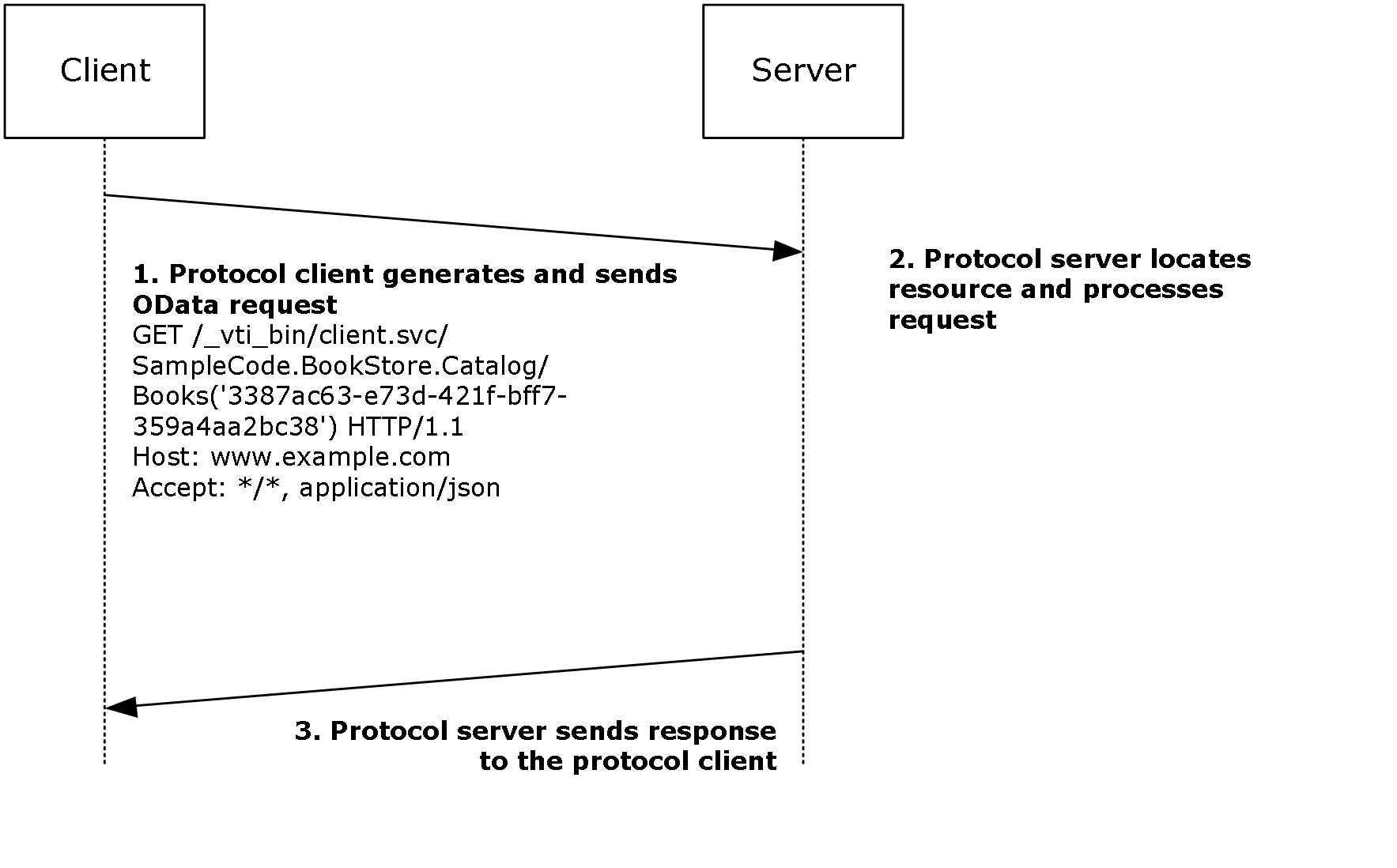 Figure 1: Overview of a request/response sequenceRelationship to Other ProtocolsThis protocol enables a protocol client to send a request that calls methods and accesses data on a protocol server, and then receive a corresponding response from the protocol server. This protocol depends on other structures and protocols to transport messages. Additional protocols, such as the SharePoint Client-Side Object Model Protocol described in [MS-CSOMSPT], define the properties and methods that are exposed to protocol clients through this protocol. Applications are layered on top of this protocol, in combination with related protocols that define sets of logical types and related methods and properties.The messages that are sent from the protocol client to the protocol server are formatted as OData format as described in [MS-ODATA], either as XML or JSON. It transmits those messages by using HTTP, as described in [RFC2616], or HTTPS, as described in [RFC2818]. Responses from the protocol server are formatted as OData format as described in [MS-ODATA], either as XML or JSON.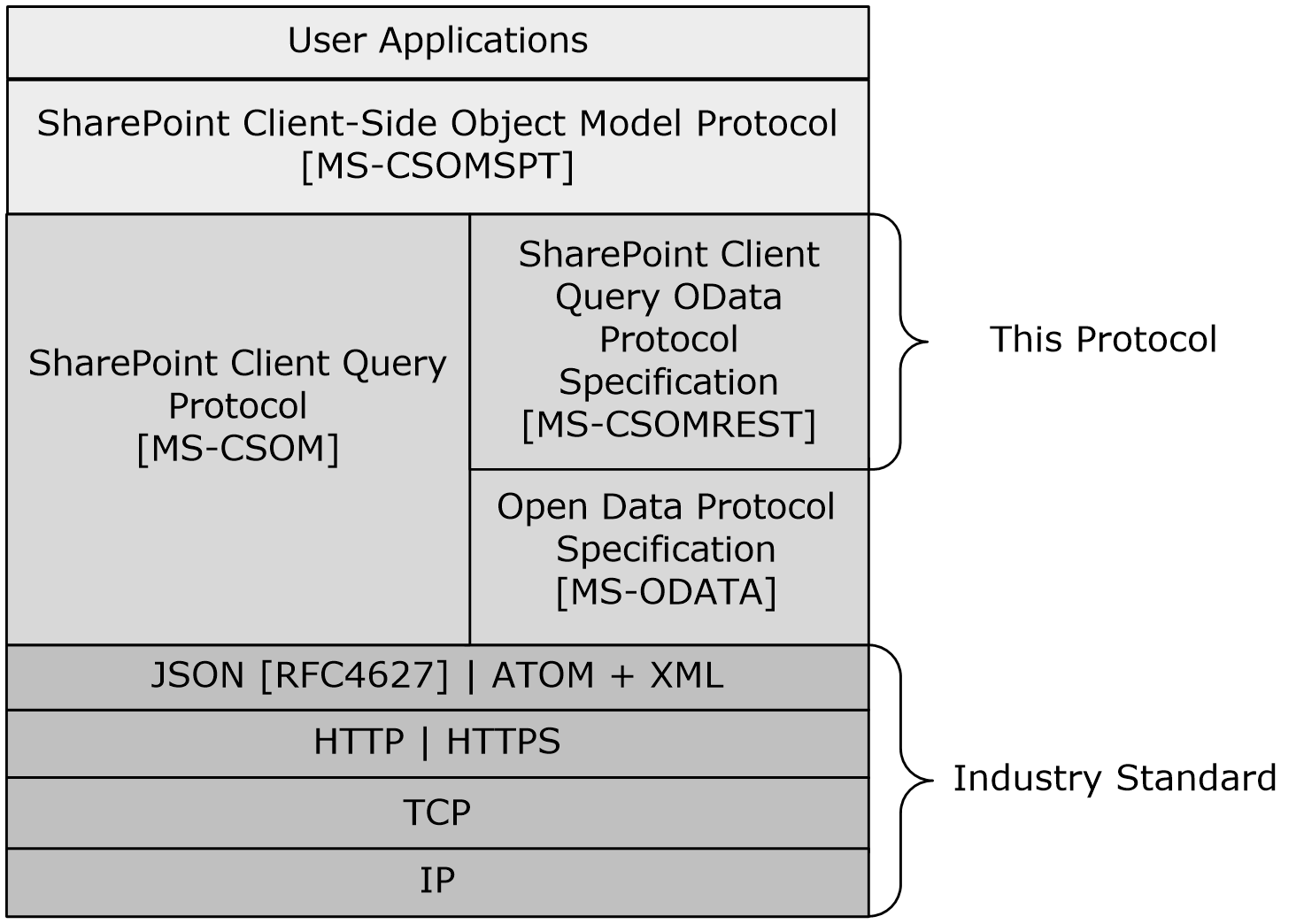 Figure 2: This protocol in relation to other protocolsPrerequisites/PreconditionsThis protocol operates against a protocol server that is configured to listen for HTTP or HTTPS requests and a protocol client that knows the Request-URI of the protocol server.This protocol assumes that the protocol server implements SharePoint Client Query Protocol as described in [MS-CSOM].Applicability StatementThis protocol can be used as a protocol for a protocol client to perform create, retrieve, update and delete operations using common web technologies against a protocol server that implements SharePoint Client Query protocol as described in [MS-CSOM]. It is not suitable for a protocol client to perform batch operations against the protocol server.Versioning and Capability NegotiationThis document covers versioning issues in the following areas:Supported Transports: This protocol can use HTTP or HTTPS as a transport. For more information, see Transport (section 2.1).Protocol Versions: The protocol client specifies the OData protocol version by using  DataServiceVersion HTTP header as described in [MS-ODATA] section 2.2.5.3 and MaxDataServiceVersion HTTP header as describe in [MS-ODATA] section 2.2.5.7.Capability Negotiation: Capability negotiation is performed as described in [MS-ODATA] section 1.7.Vendor-Extensible FieldsThis protocol supports custom HTTP headers, as specified in [RFC2616] section 4.2.Standards AssignmentsNone.MessagesTransportProtocol servers MUST support HTTP, as specified in [RFC2616]. Protocol servers SHOULD additionally support HTTPS, as specified in [RFC2818], to help secure communications with protocol clients. Messages that a protocol client sends to a protocol server MUST be formatted as ProcessRestQueryIn messages, as specified in section 3.1.5.1.1.1. Protocol clients MUST use the DELETE, GET, MERGE, PATCH, POST, or PUT method to send messages to protocol servers. Messages that a protocol server sends to a protocol client MUST be formatted as ProcessRestQueryOut messages, as specified in section 3.1.5.1.1.2.Message SyntaxThis section contains common definitions used by this protocol. The syntax of the definitions uses the XML Schema as specified in [XMLSCHEMA1/2] AND [XMLSCHEMA2/2], Web Services Description Language as specified in [WSDL], and JavaScript Object Notation (JSON) as specified in [RFC4627].NamespacesThis specification defines and references various XML namespaces using the mechanisms specified in [XMLNS]. Although this specification associates a specific XML namespace prefix for each XML namespace that is used, the choice of any particular XML namespace prefix is implementation-specific and not significant for interoperability.In addition, this protocol supports the namespaces as described in [MS-ODATA] section 2.2.6.Custom HTTP MethodsThis protocol supports all HTTP Methods as defined in [MS-ODATA] section 2.2.4.Custom HTTP HeadersThis protocol supports all HTTP Headers as defined in [MS-ODATA] section 2.2.5.ElementsThis specification does not define any common XML schema element definitions.Complex Types The following table summarizes the set of complex type definitions defined by this specification. XML schema complex type definitions that are specific to a particular operation are described with the operation.The following table summarizes the mapping between the complex types as specified in [MS-CSOM] and the types as specified in [MS-ODATA].CSOM ArrayThe CSOM array type, which conforms to the CSOM Array complex type as specified in [MS-CSOM] section 2.2.4.1, is used in OData formats as Collection of Complex Type Instances, Collection of EDMSimple Type Values or Entity Set as specified in [MS-ODATA].If the elements in the CSOM array are EDM complex types, the CSOM array formats as Collection of Complex Type Instances as specified in [MS-ODATA] section 2.2.6.3.5 and [MS-ODATA] section 2.2.6.5.2.If the elements in the CSOM array are EDM simple types, the CSOM array formats as Collection of EDMSimpleType Values as specified in [MS-ODATA] section 2.2.6.3.7 and [MS-ODATA] section 2.2.6.5.4.If the elements in the CSOM array are EDM entity types, the CSOM array formats as Entity Set as specified in [MS-ODATA] section 2.2.6.2.1 and [MS-ODATA] section 2.2.6.3.2.CSOM DictionaryThe CSOM dictionary complex type, which conforms to the CSOM dictionary complex type as specified in [MS-CSOM] section 2.2.4.2, is a collection of EDM complex types. When it is used in OData, it formats as Collection of Complex Type Instances as specified in [MS-ODATA] section 2.2.6.3.5 and [MS-ODATA] section 2.2.6.5.2. The elements in the collection of EDM complex types are of type SP.KeyValue as specified in section 3.1.5.1.3.1, where the SP.KeyValue represents the key value pair in the CSOM dictionary. The value of the property key in SP.KeyValue type is the value of the key in the key value pair. The value of the property value in the SP.KeyValue type is the string representation of the value in the key value pair. The value of property ValueType in the SP.KeyValue type is the type name of the value in the key value pair.CSOM NullThe CSOM Null type, which conforms to the CSOM Null type as specified in [MS-CSOM] section 2.2.4.3, is used in Open Data Protocol (OData) formats as specified in [MS-ODATA] section 2.2.6. This type MUST also conform to the null type, as specified in [MS-ODATA] section 2.2.2CSOM ObjectThe CSOM Object type, which conforms to the CSOM Object complex type as specified in [MS-CSOM] section 2.2.4.4, is used in Open Data Protocol (OData) formats as Entity Type or Entity Set as specified in [MS-ODATA].If the CSOM Object is a collection and its child elements are EDM entity types, the CSOM Object is an EDM entity set and it formats as Entity Set as specified in [MS-ODATA] section 2.2.6.2.1 and [MS-ODATA] section 2.2.6.3.2.Otherwise, the CSOM Object is an EDM entity type and it formats as Entity Type as specified in [MS-ODATA] section 2.2.6.2.2 and [MS-ODATA] section 2.2.6.3.3. The name of the EDM entity type for the CSOM Object is the CSOM type name of the CSOM Object. Each property in the CSOM Object is a property in the EDM entity type. In addition, if the CSOM Object is a collection and its child elements are EDM complex types, or its child elements are EDM simple types, the EDM entity type of this CSOM Object has a property named "Items". When the child elements are EDM complex types, the type of the property "Items" is a collection of EDM complex types. When the child elements of this CSOM Object are EDM simple types, the type of property "Items" is a collection of EDM simple types.CSOM Value ObjectThe CSOM value object type, which conforms to the CSOM value object complex type as specified in [MS-CSOM] section 2.2.4.5, is an EDM complex type. When it is used in OData, it formats as a complex type as specified in [MS-ODATA] section 2.2.6.2.3 and [MS-ODATA] section 2.2.6.3.4. The name of the EDM complex type for the CSOM value object is the CSOM type name of the CSOM value object. Each property in the CSOM value object is a property in the EDM complex type.CSOM StreamThe CSOM Stream type, which conforms to the CSOM Stream complex type as specified in [MS-CSOM] section 2.2.4.6, is used in Open Data Protocol (OData) formats as specified in [MS-ODATA] section 2.2.6. This CSOM Stream type MUST also conform to the Edm.Stream type, as specified in [MS-ODATA] section 2.2.2.CSOM ErrorThe CSOM error, which conforms to CSOM Error JSON value as specified in [MS-CSOM] section 3.1.4.1.8.1.2, is sent to the protocol client by the protocol server when there is an error while the protocol server processes the OData request. It formats as an OData error response as specified in [MS-ODATA] section 2.2.8.1. The following is the map between the properties in the OData error response and the properties of CSOM Error JSON value.Error Code: The error code property in the OData error response is the value of CSOM error code concatenated with CSOM error type name with separator comma (,). For example, if the CSOM error’s error code is -2147024846 and the CSOM error type name is Microsoft.SharePoint.Client. ApiBlockedException, the error code in the OData error response is:-2147024846,Microsoft.SharePoint.Client. ApiBlockedExceptionError Message: The error message property in the OData error response is the value of CSOM error message.Inner Error: The inner error property in the OData error response is the value of CSOM error call stack.Simple TypesThe following table summarizes the set of common XML schema simple type definitions defined by this specification. XML schema simple type definitions that are specific to a particular operation are described with the operation.The following table summarizes the mapping between the simple types as specified in [MS-CSOM] and the Edm types as specified in [MS-ODATA] section 2.2.2.CSOM binaryThe CSOM binary simple type, which conforms to the CSOM binary simple type as specified in [MS-CSOM] section 2.2.5.1, is used in Open Data Protocol (OData) formats as specified in [MS-ODATA] section 2.2.6. This simple type MUST also conform to the Edm.Binary type, as specified in [MS-ODATA] section 2.2.2.CSOM BooleanThe CSOM Boolean simple type, which conforms to the CSOM Boolean simple type as specified in [MS-CSOM] section 2.2.5.2, is used in Open Data Protocol (OData) formats as specified in [MS-ODATA] section 2.2.6. This simple type MUST also conform to the Edm.Boolean type, as specified in [MS-ODATA] section 2.2.2.CSOM ByteThe CSOM Byte simple type, which conforms to the CSOM Byte simple type as specified in [MS-CSOM] section 2.2.5.3, is used in Open Data Protocol (OData) formats as specified in [MS-ODATA] section 2.2.6. This simple type MUST also conform to the Edm.Byte type, as specified in [MS-ODATA] section 2.2.2.CSOM CharThe CSOM Char simple type, which conforms to the CSOM Char simple type as specified in [MS-CSOM] section 2.2.5.4, is used in Open Data Protocol (OData) formats as specified in [MS-ODATA] section 2.2.6. This simple type MUST also conform to the Edm.String type, as specified in [MS-ODATA] section 2.2.2. The length of the Edm.String value MUST be 1.CSOM DateTimeA CSOM DateTime value specified by [MS-CSOM] section 2.2.5.5 used in OData formats specified by [MS-ODATA] section 2.2.6 MUST conform to the Edm.DateTime type as specified in [MS-ODATA] section 2.2.2.CSOM DecimalA CSOM Decimal value specified by [MS-CSOM] section 2.2.5.18 used in OData formats specified by [MS-ODATA] section 2.2.6 MUST conform to the Edm.Decimal type as specified in [MS-ODATA] section 2.2.2.CSOM DoubleThe CSOM Double simple type, which conforms to the CSOM Double simple type as specified in [MS-CSOM] section 2.2.5.6, is used in Open Data Protocol (OData) formats as specified in [MS-ODATA] section 2.2.6. This simple type MUST also conform to the Edm.Double type, as specified in [MS-ODATA] section 2.2.2.CSOM EnumThe CSOM Enum simple type, which conforms to the CSOM Enum simple type as specified in [MS-CSOM] section 2.2.5.7, is used in Open Data Protocol (OData) formats as specified in [MS-ODATA] section 2.2.6. This simple type MUST also conform to the Edm.Int16; Edm.Int32; or Edm.Int64 type, as specified in [MS-ODATA] section 2.2.2. When the integer value of the CSOM Enum can range from –32768 through 32767, the CSOM Enum MUST be represented as an Edm.Int16. When the integer value can range from –2147483648 through 2147483647, the CSOM Enum MUST be represented as an Edm.Int32. When the integer value can range from –9223372036854775808 through 9223372036854775807, the CSOM Enum MUST be represented as an Edm.Int64. The integer value of the CSOM Enum will correspond to the value of the Edm.Int16, Edm.Int32, or Edm.Int64, respectively.CSOM GUIDThe CSOM GUID simple type, which conforms to the CSOM GUID simple type as specified in [MS-CSOM] section 2.2.5.8, is used in Open Data Protocol (OData) formats as specified in [MS-ODATA] section 2.2.6. This simple type MUST also conform to the Edm.Guid type, as specified in [MS-ODATA] section 2.2.2.CSOM Int16The CSOM Int16 simple type, which conforms to the CSOM Int16 simple type as specified in [MS-CSOM] section 2.2.5.9, is used in Open Data Protocol (OData) formats as specified in [MS-ODATA] section 2.2.6. This simple type MUST also conform to the Edm.Int16 type, as specified in [MS-ODATA] section 2.2.2. CSOM Int32The CSOM Int32 simple type, which conforms to the CSOM Int32 simple type as specified in [MS-CSOM] section 2.2.5.10, is used in Open Data Protocol (OData) formats as specified in [MS-ODATA] section 2.2.6. This simple type MUST also conform to the Edm.Int32 type, as specified in [MS-ODATA] section 2.2.2.CSOM Int64The CSOM Int64 simple type, which conforms to the CSOM Int64 simple type as specified in [MS-CSOM] section 2.2.5.11, is used in Open Data Protocol (OData) formats as specified in [MS-ODATA] section 2.2.6. This simple type MUST also conform to the Edm.Int64 type, as specified in [MS-ODATA] section 2.2.2.CSOM SByteThe CSOM SByte simple type, which conforms to the CSOM SByte simple type as specified in [MS-CSOM] section 2.2.5.12, is used in Open Data Protocol (OData) formats as specified in [MS-ODATA] section 2.2.6. This simple type MUST also conform to the Edm.SByte type, as specified in [MS-ODATA] section 2.2.2.CSOM SingleThe CSOM Single simple type, which conforms to the CSOM Single simple type as specified in [MS-CSOM] section 2.2.5.13, is used in Open Data Protocol (OData) formats as specified in [MS-ODATA] section 2.2.6. This simple type MUST also conform to the Edm.Single type, as specified in [MS-ODATA] section 2.2.2. The value of the corresponding Edm.Single MUST exist in the range of values for CSOM Single as specified in [MS-CSOM] section 2.2.5.13.CSOM StringThe CSOM String simple type, which conforms to the CSOM String simple type as specified in [MS-CSOM] section 2.2.5.14, is used in Open Data Protocol (OData) formats as specified in [MS-ODATA] section 2.2.6. This simple type MUST also conform to the Edm.String type, as specified in [MS-ODATA] section 2.2.2.CSOM TimeSpanA CSOM TimeSpan value specified by [MS-CSOM] section 2.2.5.19 used in OData formats specified by [MS-ODATA] section 2.2.6 MUST conform to the Edm.Time type as specified in [MS-ODATA] section 2.2.2.CSOM UInt16The CSOM UInt16 simple type, which conforms to the CSOM UInt16 simple type as specified in [MS-CSOM] section 2.2.5.15, is used in OData formats as specified in [MS-ODATA] section 2.2.6. This simple type MUST also conform to the Edm.Int32 type, as specified in [MS-ODATA] section 2.2.2. The value of the corresponding Edm.Int32 MUST exist in the range for CSOM UInt16 as specified in [MS-CSOM] section 2.2.5.15.CSOM UInt32The CSOM UInt32 simple type, which conforms to the CSOM UInt32 simple type as specified in [MS-CSOM] section 2.2.5.16, is used in Open Data Protocol (OData) formats as specified in [MS-ODATA] section 2.2.6. This simple type MUST also conform to the Edm.Int64 type, as specified in [MS-ODATA] section 2.2.2. The value of the corresponding Edm.Int64 MUST exist in the range for CSOM UInt32 as specified in [MS-CSOM] section 2.2.5.16.CSOM UInt64A CSOM UInt64 value specified by [MS-CSOM] section 2.2.5.17 used in OData formats specified by [MS-ODATA] section 2.2.6 MUST conform to the Edm.Int64 type as specified in [MS-ODATA] section 2.2.2. When the CSOM UInt64 value is greater than 9223372036854775807, the protocol server MUST return error.AttributesThis specification does not define any common XML schema attribute definitions.GroupsThis specification does not define any common XML schema group definitions.Attribute GroupsThis specification does not define any common XML schema attribute group definitions.Protocol DetailsThe client side of this protocol is simply a pass-through. That is, no additional timers or other state is required on the client side of this protocol. Calls made by the higher-layer protocol or application are passed directly to the transport, and the results returned by the transport are passed directly back to the higher-layer protocol or application.Server DetailsThis protocol allows protocol servers to perform implementation specific authorization checks and to notify protocol clients of authorizations faults by using either HTTP status codes or OData Error Response as specified in [MS-ODATA] section 2.2.8.1. Except where specified otherwise, protocol clients SHOULD interpret HTTP status codes as specified in [RFC2616] section 10 and OData Error Response as specified in [MS-ODATA] section 2.2.8.1.Abstract Data Model This section describes the relationship between the abstract data model specified in [MS-CSOM] section 3.1.1 and the abstract data model specified in [MS-ODATA] section 2.2.1. The abstract data model specified in [MS-ODATA] section 2.2.1 uses the Entity Data Model as its data modeling vocabulary, which is specified in [MC-CSDL] section 2. The described relationship is provided to facilitate the explanation of how the protocol behaves. This document does not mandate that implementations adhere to this model as long as their external behavior is consistent with that described in [MS-CSOM] and [MS-ODATA].Data model as specified in [MS-CSOM] map to Entity Data Model terms as shown in the following table:CSOM Value Object TypeA CSOM value object type is mapped to an EDM complex type. The name of the EDM complex type is the CSOM type name of the CSOM value object type. For each CSOM property in the CSOM value object type, if the type of the CSOM property could be mapped to EDM complex type, EDM simple type, collection of EDM complex type or collection of EDM simple type, the CSOM property is mapped to an EDM property in the corresponding EDM complex type, otherwise, the CSOM property is not mapped to any EDM property in the corresponding EDM complex type.CSOM Object TypeA CSOM Object type is mapped to an EDM entity type. The name of the EDM entity type is the CSOM type name of the CSOM Object type. For each CSOM property in the CSOM Object type, if the type of the CSOM property could be mapped to EDM complex type, EDM simple type, collection of EDM complex type or collection of EDM simple type, the CSOM property is mapped to an EDM property in the corresponding EDM entity type. If the type of the CSOM property is mapped to EDM entity type, the CSOM property is mapped to an EDM navigation property in the corresponding EDM entity type. Otherwise, the CSOM property is not mapped to any EDM properties or EDM navigation properties in the corresponding EDM entity type.CSOM ArrayA CSOM array is mapped to a collection of EDM simple type values, or a collection of EDM complex type values or EDM entity set.CSOM DictionaryA CSOM dictionary is mapped to a collection of EDM complex type values. Each key value pair in the CSOM dictionary is mapped to an element in the collection. The type of the element in the collection is SP.KeyValue as specified in section 3.1.5.1.3.1.CSOM NullA CSOM null is mapped to the EDM simple type null.CSOM PropertyA CSOM property is mapped to an EDM property or EDM navigation property.CSOM MethodA CSOM method is mapped to an EDM function import.TimersNone.InitializationNone.Higher-Layer Triggered EventsNone.Message Processing Events and Sequencing RulesThe following table summarizes the operations of this protocol.ProcessRestQueryDuring this operation, the protocol server receives an OData request that contains the resource path, OData query options (as specified in [MS-ODATA] section 2.2.3.6), and OData payload (as specified in [MS-ODATA] section 2.2.6); processes the request; and then responds with an OData response.The protocol server endpoint for this operation is formed by appending "/_vti_bin/client.svc" or "/_api" to the URL of the website, for example "http://www.example.com/Repository/_vti_bin/client.svc" or "http://www.example.com/Repository/_api".The resource path and OData query options are appended to the endpoint; for example, "http://www.example.com/Repository/_vti_bin/client.svc/resourcePath?ODataQueryOptions" or "http://www.example.com/Repository/_api/resourcePath?ODataQueryOptions".The resource path contained in the request message MUST conform to the following format:resourcePath            = resourcePathAlias "/" resourceMembers /                           resourceRoot "/" resourceMembersresourcePathAliasValue  = resourceRoot /                           resourceRoot "/" resourceMembersresourceRoot            = staticMethodInvoke /                          staticPropertyGet /                          constructorInvokestaticMethodInvoke      = typeName "." staticMethodName [ "(" methodParameters ")" ]staticPropertyGet       = typeName "." staticPropertyNameconstructorInvoke       = typeName [ "(" methodParameters ")" ]methodParameters        = parameterValue /                           namedParameterValueListparameterNameValuePair  = parameterName "=" parameterValuenamedParameterValueList = parameterNameValuePair /                           parameterNameValuePair "," namedParameterValueListresourceMembers         = resourceMember /                           resourceMember "/" resourceMembersresourceMember          = instancePropertyGet /                           instanceMethodInvokeinsancePropertyGet      = propertyNameinstanceMethodInvoke    = methodName [ "(" methodParameters ")" ]typeName                = *PCHAR ; CSOM type namemethodName              = *PCHAR ; CSOM method namepropertyName            = *PCHAR ; CSOM property nameparameterName           = *PCHAR ; CSOM parameter namestaticMethodName        = *PCHAR ; CSOM static method namestaticPropertyName      = *PCHAR ; CSOM static property nameresourcePathAlias       = *PCHAR ; resource path aliasparameterValue          = literalExpression ; MS-ODATA section 2.2.3.6.1.1where the resourcePathAlias is a string whose value is resourcePathAliasValue.The protocol client sends a ProcessRestQueryIn message, and the protocol server responds with a ProcessRestQueryOut message, as follows:The protocol client sends a ProcessRestQueryIn request message that contains resource path, OData query options, and OData payload. The protocol server receives the ProcessRestQueryIn request message, processes the resource path to locate the CSOM object, performs actions against the CSOM object, and responds to the protocol client with ProcessRestQueryOut response message. If an error occurs while the protocol server processes the request, the response contains an error message that provides details about the error.The protocol server processes the resource path according to the following steps:If the resource path starts with a resource path alias defined by the protocol server, the resource path alias is replaced with the value of the resource path alias and the protocol server gets the complete resource path.The protocol server processes the complete resource path. From the resourceRoot, the protocol gets the first CSOM object by invoking a static CSOM method on a CSOM object type, getting the static property on a CSOM object type, or invoking the constructor of a CSOM object type.The protocol server checks the next resource member. If there is a resource member, the protocol server invokes the CSOM method or CSOM property on the CSOM object from the previous step and repeats step 3. If there is no resource member, the protocol server continues with the following step.The protocol server performs the action against the CSOM object from the previous step.MessageThe following message definitions are specific to this operation.Request BodyThe ProcessRestQueryIn message is the request message for the ProcessRestQuery Web service method. The message contains resource path, OData query options and OData payload.Response BodyThe ProcessRestQueryOut message is the OData response message for the ProcessRestQuery Web service method.ElementsNone.Complex TypesSP.KeyValueSP.KeyValue complex type represents a key value pair. It has the following properties:SP.SimpleDataRowSP.SimpleDataRow complex type represents a row in a data table. It has the following property:SP.SimpleDataTableSP.SimpleDataTable complex type represents a data table. It has the following property:Simple TypesNone.AttributesNone.Attribute GroupsNone.Timer EventsNone.Other Local EventsNone.Protocol ExamplesThe following examples illustrate how a protocol client retrieves and updates data on a protocol server by using this protocol. The example scenario is a book store that has a catalog of books. Each book within that catalog has an identifier, title, author, and status. In this scenario, the following CSOM types are defined on the protocol server:In the examples, the catalog contains the following books.Retrieve Book InformationIn this example, a protocol client requests information about a book by using the book identifier "3387ac63-e73d-421f-bff7-359a4aa2bc38".The protocol client sends the following message including some HTTP headers:GET /_vti_bin/client.svc/SampleCode.BookStore.Catalog/Books('3387ac63-e73d-421f-bff7-359a4aa2bc38') HTTP/1.1Host: www.example.comAccept: */*, application/jsonContent-Type: application/jsonThe protocol server responds with the following message including some HTTP headers:HTTP/1.1 200 OKContent-Type: application/json; charset=utf-8{  "d":{    "__metadata":{      "id":"56af5519-0604-4cb5-9ffc-d753bb314dbc",      "uri":"http://www.example.com/_vti_bin/client.svc/SampleCode.BookStore.Catalog/Books('3387ac63-e73d-421f-bff7-359a4aa2bc38')",      "type":"SampleCode.Book"    },    "Author":"Soha Kamal",    "Id":"3387ac63-e73d-421f-bff7-359a4aa2bc38",    "PublishDate":"\/Date(1204329600000)\/",    "Status":0,    "Title":"How to Cook Chinese Food"  }}Retrieve Books by a Specific AuthorIn this example, a protocol client requests information about all of the books that are associated with the author named Soha Kamal.The protocol client sends the following message including some HTTP headers:GET /_vti_bin/client.svc/SampleCode.BookStore.Catalog/Books?$filter=Author%20eq%20'Soha%20Kamal' HTTP/1.1Host: www.example.comAccept: */*, application/jsonContent-Type: application/jsonThe protocol server responds with the following message including some HTTP headers:HTTP/1.1 200 OKContent-Type: application/json; charset=utf-8{  "d":{    "results":[      {        "__metadata":{          "id":"a2ac7976-b585-4217-850c-c18a273da35c",          "uri":"http://www.example.com/_vti_bin/client.svc/SampleCode.BookStore.Catalog/Books('3387ac63-e73d-421f-bff7-359a4aa2bc38')",          "type":"SampleCode.Book"        },        "Author":"Soha Kamal",        "Id":"3387ac63-e73d-421f-bff7-359a4aa2bc38",        "PublishDate":"\/Date(1204329600000)\/",        "Status":0,        "Title":"How to Cook Chinese Food"      },{        "__metadata":{          "id":"1449675e-0d53-435f-9953-c23c36a15c4e",          "uri":"http://www.example.com/_vti_bin/client.svc/SampleCode.BookStore.Catalog/Books('f6a265ab-86e5-4fbf-937c-49923604b91d')",          "type":"SampleCode.Book"        },        "Author":"Soha Kamal",        "Id":"f6a265ab-86e5-4fbf-937c-49923604b91d",        "PublishDate":"\/Date(1178236800000)\/",        "Status":1,        "Title":"How to Cook Japanese Food"      }    ]  }}Update Book InformationIn this example, a protocol client sends a request to update author and status information for the book that is associated with the identifier "2e80eb25-b64a-4506-b87b-2fff6ddb3f57"The protocol client sends the following message including some HTTP headers:POST /_vti_bin/client.svc/SampleCode.BookStore.Catalog/Books('2e80eb25-b64a-4506-b87b-2fff6ddb3f57') HTTP/1.1Host: www.example.comAccept: */*, application/jsonx-http-method: PATCHContent-Type: application/json{'__metadata': {'type': 'SampleCode.Book' }, 'Author': 'Lisa Andrews', 'Status': 1 }The protocol server responds with the following message including some HTTP headers:HTTP/1.1 204 No ContentAdd a Book to a CatalogIn this example, the protocol client submits a request to add a book to the catalog.The protocol client sends the following message:POST /_vti_bin/client.svc/SampleCode.BookStore.Catalog/Books HTTP/1.1Host: www.example.comAccept: */*, application/jsonContent-Type: application/json{   '__metadata': {'type': 'SampleCode.Book'},   'Title': 'Simple Cookbook',  'Author': 'Neil Black',   'Status': 2,   'PublishDate': '2009-08-01T00:00:00.0000000'}The protocol server responds with the following message:HTTP/1.1 201 CreatedContent-Type: application/json; charset=utf-8{  "d":{    "__metadata":{      "id":"fdda44df-a566-4df6-9b63-c3f8ac236377",      "uri":"http://www.example.com/_vti_bin/client.svc/SampleCode.BookStore.Catalog/Books('63a687c6-921b-f898-4204-22f09533f28e')",      "type":"SampleCode.Book"    },    "Author":"Neil Black",    "Id":"63a687c6-921b-f898-4204-22f09533f28e",    "PublishDate":"\/Date(1249084800000)\/",    "Status":2,    "Title":"Simple Cookbook"  }}Unsuccessfully Add a Book to a CatalogIn this example, the protocol client submits a request to add a book to the catalog. The protocol server returns error because the book already exists in the catalog.The protocol client sends the following message including some HTTP headers:POST /_vti_bin/client.svc/SampleCode.BookStore.Catalog/Books HTTP/1.1Host: www.example.comAccept: */*, application/jsonContent-Type: application/json{   '__metadata': {'type': 'SampleCode.Book'},   'Title': 'Best Recipe',  'Author': 'Lisa Andrews',   'Status': 0,   'PublishDate': '2006-07-20T00:00:00.0000000'}The protocol server responds with the following message including some HTTP headers:HTTP/1.1 500 Internal Server ErrorContent-Type: application/json; charset=utf-8{  "d":{    "error":{      "code":"-2147024809, System.ArgumentException","message":{        "lang":"en-US","value":"The book with title 'Best Recipe' already exits in the book store."      }    }  }}Retrieve Book Sample ContentIn this example, the protocol client submits a request to get the media resource of the book that is associated with the identifier 3387ac63-e73d-421f-bff7-359a4aa2bc38.The protocol client sends the following message including some HTTP headers:GET /_vti_bin/client.svc/SampleCode.BookStore.Catalog/Books('3387ac63-e73d-421f-bff7-359a4aa2bc38')/$value HTTP/1.1Host: www.example.comAccept: */*, application/jsonThe protocol server responds with the following message including some HTTP headers:HTTP/1.1 200 OKContent-Type: applicationContent-Length: 48Sample Content of book How to Cook Chinese Food.Update Book Sample ContentIn this example, the protocol client submits a request to update the media resource of the book that is associated with the identifier 3387ac63-e73d-421f-bff7-359a4aa2bc38.The protocol client sends the following message including some HTTP headers:POST /_vti_bin/client.svc/SampleCode.BookStore.Catalog/Books('3387ac63-e73d-421f-bff7-359a4aa2bc38')/$value HTTP/1.1Host: www.example.comAccept: */*, application/jsonContent-Length: 26New Sample Content of bookThe protocol server responds with the following message including some HTTP headers:HTTP/1.1 204 No ContentCheck out a BookIn this example, the protocol client submits a request to check out the book that is associated with the identifier 3387ac63-e73d-421f-bff7-359a4aa2bc38.The protocol client sends the following message including some HTTP headers:POST /_vti_bin/client.svc/SampleCode.BookStore.Catalog/Books('3387ac63-e73d-421f-bff7-359a4aa2bc38')/Checkout(user='Sam%20Bruce') HTTP/1.1Host: www.example.comAccept: */*, application/jsonContent-Length: 0The protocol server responds with the following message including some HTTP headers:HTTP/1.1 200 OKContent-Type: application/json; charset=utf-8{  "d":{    "CheckOut":"\/Date(1322778642704)\/"  }}SecuritySecurity Considerations for ImplementersNone.Index of Security ParametersNone.Appendix A: Full CSDLFor ease of implementation, the following is the full CSDL schema for this protocol.<?xml version="1.0" encoding="utf-8"?><edmx:Edmx Version="3.0" xmlns:edmx="http://schemas.microsoft.com/ado/2009/11/edmx">  <edmx:DataServices m:DataServiceVersion="3.0" xmlns:m="http://schemas.microsoft.com/ado/2007/08/dataservices/metadata">    <Schema Namespace="SP" xmlns="http://schemas.microsoft.com/ado/2009/11/edm">      <ComplexType Name="KeyValue">        <Property Name="Key" Type="Edm.String" />        <Property Name="Value" Type="Edm.String" />        <Property Name="ValueType" Type="Edm.String" />      </ComplexType>      <ComplexType Name="SimpleDataRow">        <Property Name="Cells" Type="MultiValue(SP.KeyValue)" />      </ComplexType>      <ComplexType Name="SimpleDataTable">        <Property Name="Rows" Type="MultiValue(SP.SimpleDataRow)" />      </ComplexType>    </Schema>  </edmx:DataServices></edmx:Edmx>Appendix B: Product BehaviorThe information in this specification is applicable to the following Microsoft products or supplemental software. References to product versions include updates to those products.Microsoft SharePoint Foundation 2013Microsoft SharePoint Server 2016Microsoft SharePoint Server 2019 Microsoft SharePoint Server Subscription EditionExceptions, if any, are noted in this section. If an update version, service pack or Knowledge Base (KB) number appears with a product name, the behavior changed in that update. The new behavior also applies to subsequent updates unless otherwise specified. If a product edition appears with the product version, behavior is different in that product edition.Unless otherwise specified, any statement of optional behavior in this specification that is prescribed using the terms "SHOULD" or "SHOULD NOT" implies product behavior in accordance with the SHOULD or SHOULD NOT prescription. Unless otherwise specified, the term "MAY" implies that the product does not follow the prescription.Change TrackingThis section identifies changes that were made to this document since the last release. Changes are classified as Major, Minor, or None. The revision class Major means that the technical content in the document was significantly revised. Major changes affect protocol interoperability or implementation. Examples of major changes are:A document revision that incorporates changes to interoperability requirements.A document revision that captures changes to protocol functionality.The revision class Minor means that the meaning of the technical content was clarified. Minor changes do not affect protocol interoperability or implementation. Examples of minor changes are updates to clarify ambiguity at the sentence, paragraph, or table level.The revision class None means that no new technical changes were introduced. Minor editorial and formatting changes may have been made, but the relevant technical content is identical to the last released version.The changes made to this document are listed in the following table. For more information, please contact dochelp@microsoft.com.IndexAAbstract data model   server 20Add a Book to Catalog example 29Applicability 9CCapability negotiation 9Change tracking 36Client   overview 20Complex types 11DData model – abstract   server 20EExamples   Add a Book to a Catalog example 29   Add a Book to Catalog 29   Check out a Book example 31   Retrieve Book Information by Book ID 27   Retrieve Book Information example 27   Retrieve Book Sample Content example 30   Retrieve Books by a Specific Author example 28   Retrieve Books by Author 28   Unsuccessfully Add a Book to a Catalog example 30   Unsuccessfully Add a Book to Catalog (section 4.5 30, section 4.6 30, section 4.7 31, section 4.8 31)   Update Book Information 29   Update Book Information example 29   Update Book Sample Content example 31FFields - vendor-extensible 10GGlossary 5Groups 19HHTTP headers 11HTTP methods 11IImplementer - security considerations 33Index of security parameters 33Informative references 8Introduction 5MMessages   complex types 11   namespaces 11   simple types 14   syntax 11   transport 11NNamespaces 11Normative references 7OOverview (synopsis) 8PParameters - security index 33Preconditions 9Prerequisites 9Product behavior 35Protocol Details   overview 20   Server 20Protocol examples   Add a Book to a Catalog 29   Check out a Book 31   Retrieve Book Information 27   Retrieve Book Sample Content 30   Retrieve Books by a Specific Author 28   Unsuccessfully Add a Book to a Catalog 30   Update Book Information 29   Update Book Sample Content 31RReferences   informative 8   normative 7Relationship to other protocols 8Retrieve Book Information by Book ID example 27Retrieve Books by Author example 28SSecurity   implementer considerations 33   parameter index 33Server   Abstract data model 20   Higher-layer triggered events 22   Initialization 21   Message processing events and sequencing rules 22   Other local events 24   overview 20   Timer events 24   Timers 21Simple types 14Standards assignments 10Syntax   messages - overview 11TTracking changes 36Transport 11   groups 19   HTTP headers 11   HTTP methods 11   namespaces 11Types   complex 11   simple 14UUnsuccessfully Add a Book to Catalog example (section 4.5 30, section 4.6 30, section 4.7 31, section 4.8 31)Update Book Information example 29VVendor-extensible fields 10Versioning 9DateRevision HistoryRevision ClassComments1/20/20120.1NewReleased new document.4/11/20120.1NoneNo changes to the meaning, language, or formatting of the technical content.7/16/20120.1NoneNo changes to the meaning, language, or formatting of the technical content.9/12/20120.1NoneNo changes to the meaning, language, or formatting of the technical content.10/8/20121.0MajorSignificantly changed the technical content.2/11/20131.0NoneNo changes to the meaning, language, or formatting of the technical content.7/30/20131.0NoneNo changes to the meaning, language, or formatting of the technical content.11/18/20131.0NoneNo changes to the meaning, language, or formatting of the technical content.2/10/20141.0NoneNo changes to the meaning, language, or formatting of the technical content.4/30/20141.0NoneNo changes to the meaning, language, or formatting of the technical content.7/31/20141.0NoneNo changes to the meaning, language, or formatting of the technical content.10/30/20141.0NoneNo changes to the meaning, language, or formatting of the technical content.2/26/20162.0MajorSignificantly changed the technical content.7/15/20162.0NoneNo changes to the meaning, language, or formatting of the technical content.12/12/20172.1MinorClarified the meaning of the technical content.7/24/20183.0MajorSignificantly changed the technical content.10/1/20184.0MajorSignificantly changed the technical content.7/20/20215.0MajorSignificantly changed the technical content.10/5/20216.0MajorSignificantly changed the technical content.PrefixNamespace URIReferenceedmxhttp://schemas.microsoft.com/ado/2009/11/edmxComplex typeDescriptionCSOM arrayA CSOM array complex type as specified in [MS-CSOM] section 2.2.4.1.CSOM dictionaryA CSOM dictionary complex type as specified in [MS-CSOM] section 2.2.4.2.CSOM nullA CSOM null complex type as specified in [MS-CSOM] section 2.2.4.3.CSOM ObjectA CSOM Object complex type as specified in [MS-CSOM] section 2.2.4.4.CSOM value objectA CSOM value object complex type as specified in [MS-CSOM] section 2.2.4.5.CSOM StreamA CSOM Stream complex type as specified in [MS-CSOM] section 2.2.4.6.CSOM ErrorA CSOM error as specified in [MS-CSOM] section 3.1.4.1.8.1.2.CSOM complex typeOData typeCSOM arrayCollection of Complex Type Instances as specified in [MS-ODATA] section 2.2.6.3.5 and [MS-ODATA] section 2.2.6.5.2.Collection of EDMSimpleType Values as specified in [MS-ODATA] section 2.2.6.3.7 and [MS-ODATA] section 2.2.6.5.4.Entity Set as specified in [MS-ODATA] section 2.2.6.2.1 and [MS-ODATA] section 2.2.6.3.2.CSOM dictionaryCollection of Complex Type Instances as specified in [MS-ODATA] section 2.2.6.3.5 and [MS-ODATA] section 2.2.6.5.2.CSOM nullnull as specified in [MS-ODATA] section 2.2.2.CSOM ObjectEntity Type as specified in [MS-ODATA] section 2.2.6.2.2 and [MS-ODATA] section 2.2.6.3.3.Entity Set as specified in [MS-ODATA] section 2.2.6.2.1 and [MS-ODATA] section 2.2.6.3.2.CSOM value objectComplex Type as specified in [MS-ODATA] section 2.2.6.2.3 and [MS-ODATA] section 2.2.6.3.4.CSOM StreamEdm.Stream as specified in [MS-ODATA] section 2.2.2.CSOM errorError Response as specified in [MS-ODATA] section 2.2.8.1.Simple typeDescriptionCSOM binaryA CSOM binary simple type as specified in [MS-CSOM] section 2.2.5.1.CSOM BooleanA CSOM Boolean simple type as specified in [MS-CSOM] section 2.2.5.2.CSOM ByteA CSOM Byte simple type as specified in [MS-CSOM] section 2.2.5.3.CSOM CharA CSOM Char simple type as specified in [MS-CSOM] section 2.2.5.4.CSOM DateTimeA CSOM DateTime simple type as specified in [MS-CSOM] section 2.2.5.5.CSOM Decimal A CSOM Decimal simple type as specified in [MS-CSOM] section 2.2.5.18.CSOM DoubleA CSOM Double simple type as specified in [MS-CSOM] section 2.2.5.6.CSOM EnumA CSOM Enum simple type as specified in [MS-CSOM] section 2.2.5.7.CSOM GUIDA CSOM GUID simple type as specified in [MS-CSOM] section 2.2.5.8.CSOM Int16A CSOM Int16 simple type as specified in [MS-CSOM] section 2.2.5.9.CSOM Int32A CSOM Int32 simple type as specified in [MS-CSOM] section 2.2.5.10.CSOM Int64A CSOM Int64 simple type as specified in [MS-CSOM] section 2.2.5.11.CSOM SByteA CSOM SByte simple type as specified in [MS-CSOM] section 2.2.5.12.CSOM SingleA CSOM Single simple type as specified in [MS-CSOM] section 2.2.5.13.CSOM StringA CSOM String simple type as specified in [MS-CSOM] section 2.2.5.14.CSOM TimeSpanA CSOM TimeSpan simple type as specified in [MS-CSOM] section 2.2.5.19.CSOM UInt16A CSOM UInt16 simple type as specified in [MS-CSOM] section 2.2.5.15.CSOM UInt32A CSOM UInt32 simple type as specified in [MS-CSOM] section 2.2.5.16.CSOM UInt64A CSOM UInt64 simple type as specified in [MS-CSOM] section 2.2.5.17.CSOM simple typeEdm typeCSOM binaryEdm.BinaryCSOM BooleanEdm.BooleanCSOM ByteEdm.ByteCSOM CharEdm.StringCSOM DateTimeEdm.DateTimeCSOM DecimalEdm.DecimalCSOM DoubleEdm.DoubleCSOM EnumEdm.Int16, Edm.Int32, or Edm.Int64CSOM GUIDEdm.GuidCSOM Int16Edm.Int16CSOM Int32Edm.Int32CSOM Int64Edm.Int64CSOM SByteEdm.SByteCSOM SingleEdm.SingleCSOM StringEdm.StringCSOM TimeSpanEdm.TimeCSOM UInt16Edm.Int32CSOM UInt32Edm.Int64CSOM UInt64Edm.Int64CSOM data modelEntity Data ModelCSOM value object typeEDM complex typeCSOM Object typeEDM entity typeCSOM arrayA collection of EDM simple type values, or a collection of EDM complex type values, or EDM entity setCSOM dictionaryA collection of EDM complex type valuesCSOM nullThe EDM simple type nullCSOM propertyEDM property or EDM navigation propertyCSOM methodEDM function importType of Element in CSOM ArrayType of the CSOM ArrayEdm simple typeCollection of EDM simple type valuesEdm complex typeCollection of EDM complex type valuesEdm entity typeEDM entity setOperationDescriptionProcessRestQueryProcess the oData request message that contains resource path, oData query options and oData payload, and respond with oData response message.PropertyProperty TypeDescriptionKeyEdm.StringThe value of the key in the key value pair.ValueEdm.StringThe string representation of the value in the key value pair.ValueTypeEdm.StringThe EDM type name of the value in the key value pair.PropertyProperty TypeDescriptionCellsCollection of SP.KeyValueThe cells in the data table row.PropertyProperty TypeDescriptionRowsCollection of SP.SimpleDataRowThe rows in the data table.CSOM typeCSOM type name (identifier)DescriptionPropertiesMethodsBookStoreSampleCode.BookStore (acc57e47-24b0-4400-b1c7-aa1cf3c9542d)A CSOM Object type that defines the book store, which contains a catalog.Catalog – A Catalog type that contains a static property specifying a catalog of books.None.CatalogSampleCode.Catalog (04a81e1b-a5b9-445d-97c0-681fe3f61189)A CSOM Object type that defines the catalog, which contains a collection of books.Books – A list of books.None.BookCollectionSampleCode.BookCollection (4c456811-3967-4021-8d9f-237ebd9c1170)A CSOM Object type that defines a collection of books within a catalog.None.Add – Returns a Book type and adds a book to the collection. The only parameter is a BookCreationInformation object, which contains the title, author, publish date, and status of a book.GetById – Returns a Book type that represents the book with the specified book identifier. If the book does not exist, the protocol server returns CSOM null. The only parameter is a CSOM GUID that contains the book identifier of the book.The BookCollection type supports OData InsertEntity request as specified in [MS-ODATA] section 2.2.7.1.1 to add a book to the collection.BookSampleCode.Book (030f9ac0-5f2b-4422-9e32-bcdfc1a0c93a)A CSOM Object type that defines a specific book in a collection of books.Author – A CSOM String that contains the name of the author of the book.Id – A CSOM String value that contains the identification number for the book.PublishDate – A CSOM DateTime value that contains the date when the book was published.Status – A Status type that contains the status of the book.Title – A CSOM String that contains the title of the book.Update – Updates information about the book by saving the property values that are currently set for the book. This method does not define any parameters.CheckOut – Checks out the book for a user. This method has only one parameter, which is the user’s name. The return value of the CheckOut method is the date that the book is due.The Book type supports OData UpdateEntity Request as specified in [MS-ODATA] section 2.2.7.3.1 to update information about the book.BookCreationInformationSampleCode.BookCreationInformation (dda98aeb-f87d-490f-9a61-be08644ad461)A CSOM value object type that contains information about a book to be added to the catalog for the book store.Author – A CSOM String that contains the name of the author of the book.PublishDate – A CSOM DateTime value that contains the date when the book was published.Status – A Status type that contains the status of the book.Title – A CSOM String that contains the title of the book.None.StatusA CSOM enumeration type that specifies whether a book is in stock. If a book is in stock, this value is "0" (zero). If a book is out of stock, this value is "1". If a book is on back order, this value is "2".None.None.IdentifierTitleAuthorStatusPublish date3387ac63-e73d-421f-bff7-359a4aa2bc38How to Cook Chinese FoodSoha Kamal0March 1, 2008f6a265ab-86e5-4fbf-937c-49923604b91dHow to Cook Japanese FoodSoha Kamal1May 5, 20072e80eb25-b64a-4506-b87b-2fff6ddb3f57Best RecipeLisa Andrews0January 3, 2009704655a3-c136-469c-a578-f79652a93f9bFamily RecipesPatrick Hines0December 1, 2005SectionDescriptionRevision class7 Appendix B: Product BehaviorUpdated list of supported products.Major